长春市审计局2021年政府信息公开工作年度报告2021年，市审计局坚持以习近平新时代中国特色社会主义思想为指导，紧紧围绕市委、市政府中心工作，认真贯彻执行《中华人民共和国政府信息公开条例》《长春市人民政府办公厅关于印发2021年长春市政务公开工作要点的通知》等文件精神，全面落实我局2021年政务公开工作要点，不断完善政务公开制度，拓宽主动公开广度和深度，加强政策解读和回应，健全主动监测管理机制，加强网站平台建设维护力度，有力有序推进政务公开工作。现将我局2021年度政府信息公开工作开展情况报告如下（本报告所列数据的统计期限自2021年1月1日起至2021年12月30日止）。如对本报告有疑问，请与长春市审计局联系。（地址：长春市朝阳区建设街2246号，邮编：130011，电话：0431-88542101）：一、总体情况2021年，我局高度重视政府信息公开工作组织保障，按照全市政府信息公开工作要求，编制印发了《长春市审计局2021年度政务公开工作重点任务分工方案》，对相关各项工作作了细致部署。1.主动公开的情况。2021年，我局积极贯彻落实“以公开为常态，不公开为例外”要求，全面加强主动公开工作。截至2021年底，我局累计主动公开政府信息538条，全文电子化率100%。其中发布长春审计动态105条，县区审计信息80条，各类通知公告16条，党政信息94条，时政要闻94条，政策解读10条，各类法规文件32条，综合信息公开30条（含预决算情况、人事信息、年度工作计划、规章制度等），审计学会17条，内审工作9条，开展互动交流17条，主题专栏30条。公开途径主要为长春市政府信息公开门户网站、长春市审计局门户网站。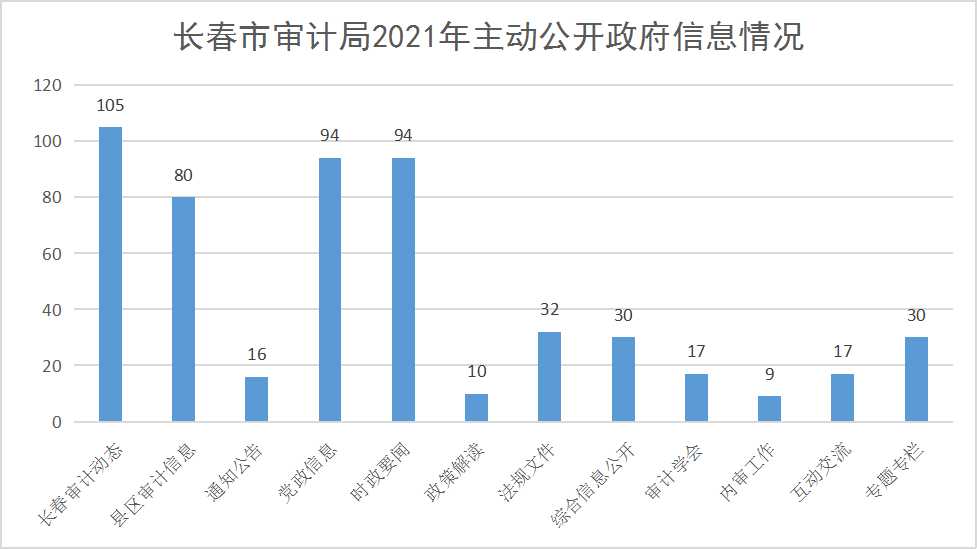 一是深化审计结果公开。聚焦主责主业，紧紧围绕长春现代化都市圈建设，聚焦“六稳”“六保”、经济高质量发展等重大决策部署，组织实施了乡村振兴相关政策落实和资金管理、社保基金使用管理及政策落实等审计项目，积极发挥好“经济体检”作用。及时主动发布2020年度市本级预算执行和其他财政收支情况的审计工作报告，为长春全面振兴全方位振兴贡献审计力量。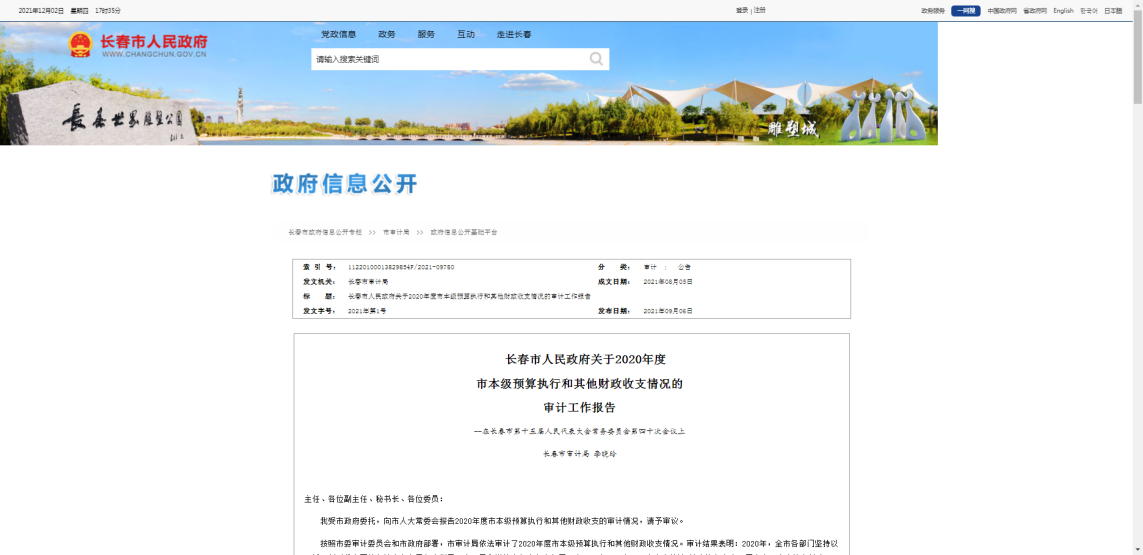 二是促进审计整改情况公开。高度重视审计整改情况的公开工作，以公开促整改。年初对外发布了《2019年度市本级预算执行和其他财政收支审计查出问题整改情况的报告》，有效推动破解工作堵点、难点。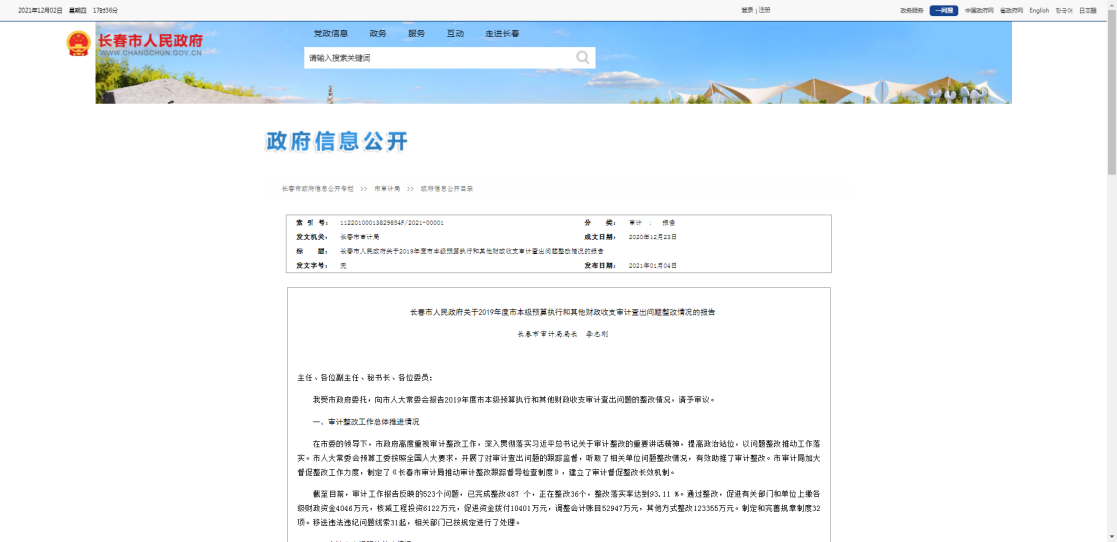 2.依申请公开的情况。做好政府信息依申请公开工作，规范办理流程，按照国家、省市要求，进行接收、登记、办理、审核、答复、归档等环节，全年受理政府信息依申请公开数量1件，为网上申请形式，不属于本机关公开范围，已按期答复。答复时限、答复形式、答复内容均符合规范要求，并按期报送交接单。无收取依申请公开信息相关费用情况。3.政府信息管理的情况。本单位在1楼大厅LED屏定期组织政府信息公开宣传，继续通过互联网图文方式，对外我局主动更新538条相关信息，推进年度审计工作会议各项决策部署向社会公开，接受群众监督。及时公开工作动态、通知公告、新闻发布等，让社会广泛知晓审计工作开展情况，推进行政权力公开透明运行，不断提高政府信息公开服务人民群众、推动审计工作科学发展的实效。4.平台建设的情况。充分发挥门户网站信息公开第一平台的作用，按照全国政府网站普查标准要求，进一步完善网站的信息内容建设管理，确保运转良好。在全年的网站检查中，没有出现过错误链接和被国家、省、市通报等情况。积极做好政府信息公开平台运维，信息及时更新，无错误信息、空缺、不规范。后台监管有力，无未审核信息。平台无失效或变更栏目链接。落实专人接收以信函、电话、局长信箱、依申请公开系统等方式提交的政府信息公开申请和留言咨询，及时按照信息公开申请答复流程和法定时限进行受理、答复和回访；做好依申请公开渠道和留言咨询平台的维护保障工作，定期登录并清理局公共电子邮箱，确保社会公众正常的信息公开申请和留言能够有效投递，切实保障政民互动渠道畅通。5.监督保障的情况。我局严格落实各处（室）责任分工，由办公室负责政府信息公开的组织协调，数据处负责网站的日常维护和技术保障，各业务处负责拟公开信息的上报整理，各部门相互配合、各司其职，形成合力共同做好信息更新及网站维护等工作。同时，在年度处室综合考核中明确，如有未按政务公开责任分工和有关规定进行信息更新，并被上级有关部门通报批评的情况，给予扣除基本分处理，切实发挥好考核“指挥棒”作用。6.学习贯彻落实《信息公开条例》情况。依托LED、政府网站等载体，对《信息公开条例》进行宣传和解读。结合“大培训”活动，组织开展《信息公开条例》的学习培训。按照《信息公开条例》要求，及时完善《长春市审计局政府信息公开指南》要素。2021年全年，我局未收到人大代表建议以及政协提案相关需办理事项。二、主动公开政府信息情况三、收到和处理政府信息公开申请情况四、政府信息公开行政复议、行政诉讼情况五、存在的主要问题及改进情况一是解读回应创新性有待提高，虽增加了政策文件的图文解读材料，但形式还需进一步丰富，不断提高可读性；二是信息公开质量有待提高，部分公开的内容依然存在错别字、链接失效等问题，栏目更新时效的追踪检查还亟待更行之有效的解决办法；三是培训及考核力度有待提高，部分审计干部对政务公开工作重要性、有关工作要求的认识还不够到位，政务公开考核内容还有待细化落实。2022年，我局将继续认真按照国务院、省市关于政务公开工作的有关要求，结合我局实际，进一步完善体制机制建设，继续深化重点领域审计信息公开力度，不断提高日常监测运维管理水平，自觉接受社会各界监督，切实推动我局政务公开工作再上新台阶。重点将做好以下三方面工作：一是在拓宽政务公开广度深度上下功夫。围绕服务重要窗口建设，聚焦重大决策部署落实、重大政府投资项目、教育医疗、环境治理等政府关心、群众关切的热点问题，进一步加大对上述重点领域审计信息公开力度，同时继续做好审计发现问题及整改情况公开力度，以公开促整改，切实堵塞管理漏洞。二是在推动政务公开规范开展上下功夫。畅通依申请公开渠道，严格办理流程，强化时效管理，认真做好解读回应；加强平台建设，不断提高拟公开信息的合法性、准确性等方面的审查力度，做好日常监测，重点对栏目更新是否超期、链接是否有效等内容进行检查，同时加强与网站运维方的协作配合，探索更高质高效的跟踪检查方法；探索政策解读形式多元化，切实增强政策可读性、亲和力。三是在强化政务公开考核培训上下功夫。积极组织政务公开工作人员参加上级审计机关、市府办政务公开处组织的各类信息公开工作业务培训，不断提高业务能力和水平；在全局范围内组织开展政务公开培训，宣讲相关法律法规与工作要点。细化年度考核中关于政府信息公开工作的考核内容，强化责任追究，对违反政务公开有关规定、不履行公开义务或公开不应当公开的事项，并造成严重影响的，依法依规追究责任。六、其他需要报告的事项无。长春市审计局2021年12月31日第二十条 第（一）项第二十条 第（一）项第二十条 第（一）项第二十条 第（一）项信息内容本年制发件数本年废止数现有有效件数规章　　0 0　1规范性文件　　0 0　1第二十条 第（五）项第二十条 第（五）项第二十条 第（五）项第二十条 第（五）项信息内容本年处理决定数量本年处理决定数量本年处理决定数量行政许可000第二十条 第（六）项第二十条 第（六）项第二十条 第（六）项第二十条 第（六）项信息内容本年处理决定数量本年处理决定数量本年处理决定数量行政处罚555行政强制000第二十条 第（八）项第二十条 第（八）项第二十条 第（八）项第二十条 第（八）项信息内容本年收费金额（单位：万元）本年收费金额（单位：万元）本年收费金额（单位：万元）行政事业性收费000（本列数据的勾稽关系为：第一项加第二项之和，等于第三项加第四项之和）（本列数据的勾稽关系为：第一项加第二项之和，等于第三项加第四项之和）（本列数据的勾稽关系为：第一项加第二项之和，等于第三项加第四项之和）（本列数据的勾稽关系为：第一项加第二项之和，等于第三项加第四项之和）申请人情况申请人情况申请人情况申请人情况申请人情况申请人情况申请人情况（本列数据的勾稽关系为：第一项加第二项之和，等于第三项加第四项之和）（本列数据的勾稽关系为：第一项加第二项之和，等于第三项加第四项之和）（本列数据的勾稽关系为：第一项加第二项之和，等于第三项加第四项之和）（本列数据的勾稽关系为：第一项加第二项之和，等于第三项加第四项之和）自然人法人或其他组织法人或其他组织法人或其他组织法人或其他组织法人或其他组织总计（本列数据的勾稽关系为：第一项加第二项之和，等于第三项加第四项之和）（本列数据的勾稽关系为：第一项加第二项之和，等于第三项加第四项之和）（本列数据的勾稽关系为：第一项加第二项之和，等于第三项加第四项之和）（本列数据的勾稽关系为：第一项加第二项之和，等于第三项加第四项之和）自然人商业企业科研机构社会公益组织法律服务机构其他总计一、本年新收政府信息公开申请数量一、本年新收政府信息公开申请数量一、本年新收政府信息公开申请数量一、本年新收政府信息公开申请数量1000001二、上年结转政府信息公开申请数量二、上年结转政府信息公开申请数量二、上年结转政府信息公开申请数量二、上年结转政府信息公开申请数量0000000三、本年度办理结果（一）予以公开（一）予以公开（一）予以公开0000000三、本年度办理结果（二）部分公开（区分处理的，只计这一情形，不计其他情形）（二）部分公开（区分处理的，只计这一情形，不计其他情形）（二）部分公开（区分处理的，只计这一情形，不计其他情形）0000000三、本年度办理结果（三）不予公开1.属于国家秘密1.属于国家秘密0000000三、本年度办理结果（三）不予公开2.其他法律行政法规禁止公开2.其他法律行政法规禁止公开0000000三、本年度办理结果（三）不予公开3.危及“三安全一稳定”3.危及“三安全一稳定”0000000三、本年度办理结果（三）不予公开4.保护第三方合法权益4.保护第三方合法权益1000001三、本年度办理结果（三）不予公开5.属于三类内容事务信息5.属于三类内容事务信息0000000三、本年度办理结果（三）不予公开6.属于四类过程性信息6.属于四类过程性信息0000000三、本年度办理结果（三）不予公开7.属于行政执法案卷7.属于行政执法案卷0000000三、本年度办理结果（三）不予公开8.属于行政查询事项8.属于行政查询事项0000000三、本年度办理结果（四）无法提供1.本机关不掌握相关政府信息1.本机关不掌握相关政府信息0000000三、本年度办理结果（四）无法提供2.没有现成信息需要另行制作2.没有现成信息需要另行制作0000000三、本年度办理结果（四）无法提供3.补正后申请内容仍不明确3.补正后申请内容仍不明确0000000三、本年度办理结果（五）不予处理1.信访举报投诉类申请1.信访举报投诉类申请0000000三、本年度办理结果（五）不予处理2.重复申请2.重复申请0000000三、本年度办理结果（五）不予处理3.要求提供公开出版物3.要求提供公开出版物0000000三、本年度办理结果（五）不予处理4.无正当理由大量反复申请4.无正当理由大量反复申请0000000三、本年度办理结果（五）不予处理5.要求行政机关确认或重新出具已获取信息5.要求行政机关确认或重新出具已获取信息0000000三、本年度办理结果（六）其他处理（六）其他处理1.申请人无正当理由逾期不补正、行政机关不再处理其政府信息公开申请0000000三、本年度办理结果（六）其他处理（六）其他处理2.申请人逾期未按收费通知要求缴纳费用、行政机关不再处理其政府信息公开申请0000000三、本年度办理结果（六）其他处理（六）其他处理3.其他0000000三、本年度办理结果（七）总计（七）总计（七）总计1000001四、结转下年度继续办理四、结转下年度继续办理四、结转下年度继续办理四、结转下年度继续办理0000000行政复议行政复议行政复议行政复议行政复议行政诉讼行政诉讼行政诉讼行政诉讼行政诉讼行政诉讼行政诉讼行政诉讼行政诉讼行政诉讼结果维持结果纠正其他结果尚未审结总计未经复议直接起诉未经复议直接起诉未经复议直接起诉未经复议直接起诉未经复议直接起诉复议后起诉复议后起诉复议后起诉复议后起诉复议后起诉结果维持结果纠正其他结果尚未审结总计结果维持结果纠正其他结果尚未审结总计结果维持结果纠正其他结果尚未审结总计000000000000000